HUBUNGAN PEMANFAATAN INTERNET SEBAGAI SUMBER BELAJAR DENGAN MOTIVASI BELAJAR SISWA KELAS V DI SDN TELUK PUCUNG V BEKASI UTARASKRIPSIDiajukan untuk memenuhi sebagian syarat untuk memperoleh gelar Sarjana Pendidikan Guru Sekolah Dasar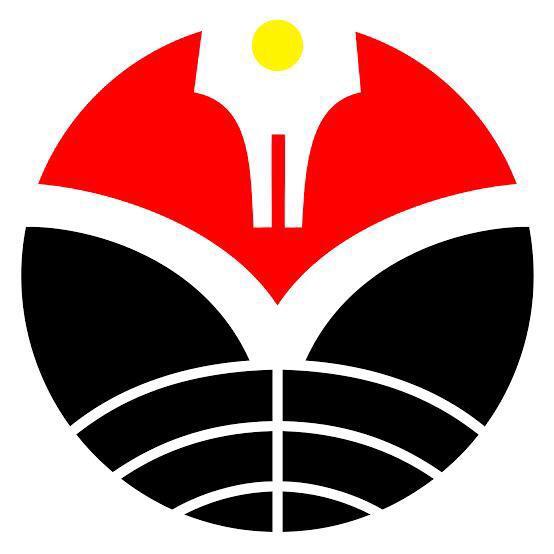 Oleh:Gita PratiwiNIM 1701838PROGRAM STUDI PENDIDIKAN GURU SEKOLAH DASARUNIVERSITAS PENDIDIKAN INDONESIAKAMPUS SERANG2021HUBUNGAN PEMANFAATAN INTERNET SEBAGAI SUMBER BELAJAR DENGAN MOTIVASI BELAJAR SISWA KELAS V DI SDN TELUK PUCUNG V BEKASI UTARAOleh:GITA PRATIWISebuah skripsi yang diajukan untuk memenuhi salah satu syarat untuk memperoleh gelar Sarjana Pendidikan Guru Sekolah Dasar© Gita Pratiwi 2021Universitas Pendidikan IndonesiaKampus SerangDesember 2021Hak Cipta dilindungi undang-undangSkripsi ini tidak boleh diperbanyak seluruhnya atau sebagian.dengan tidak dicetak ulang, difotokopi, atau cara lainnya tanpa ijin dari penulis.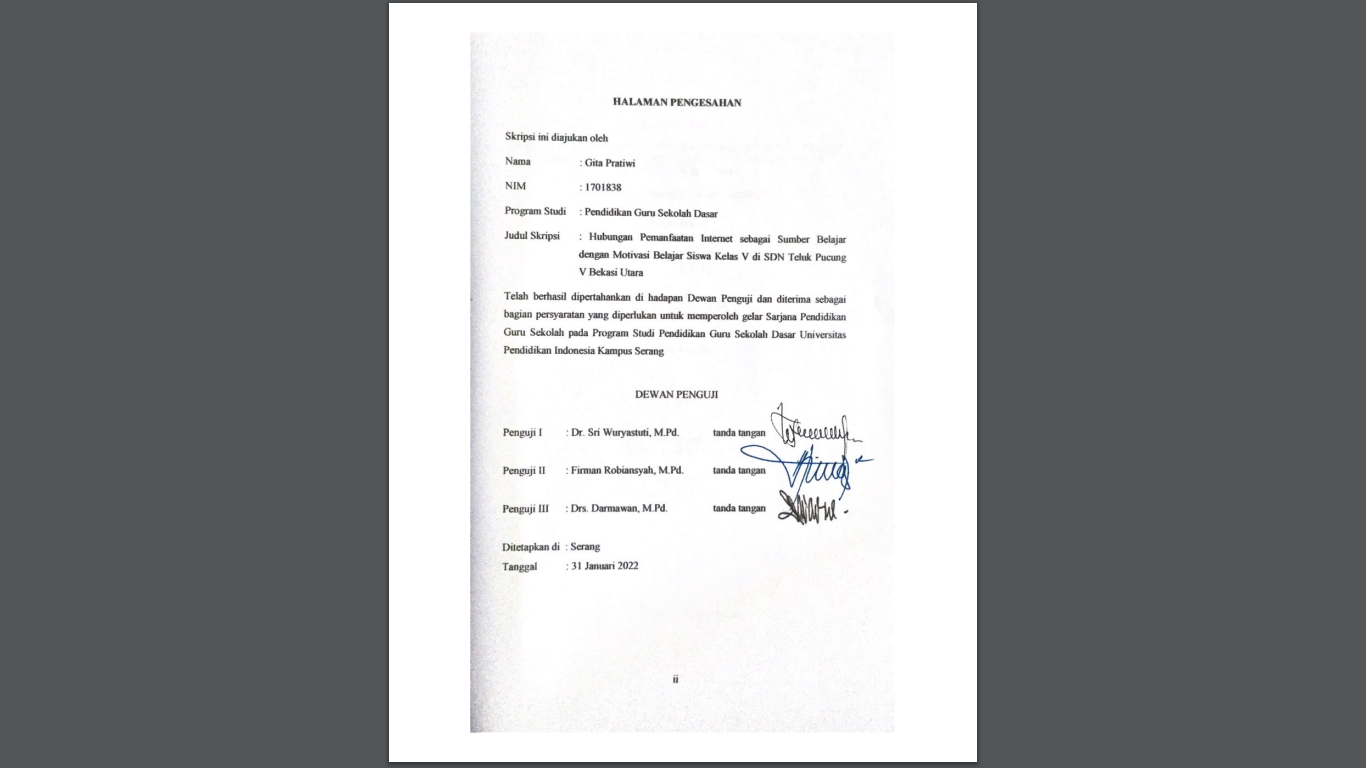 ABSTRAKGita Pratiwi. 2021. Hubungan Pemanfaatan Internet sebagai Sumber Belajar dengan Motivasi Belajar Siswa Kelas V di SDN Teluk Pucung V Bekasi Utara. PGSD Kampus UPI di Serang. Riset Asosiasi Penyelenggara Jaringan Internet Indonesia (APJII) di tahun 2019-2020 menyatakan 73,7% penduduk Indonesia mengenakan internet. Ini menjadi atensi guru guna memberikan arahan anak didik untuk bijak dalam pemanfaatan internet sebagai sumber belajar dengan baik. Memanfaatkan internet secara benar diiringi dengan motivasi belajar siswa akan memperoleh hasil belajar yang tinggi juga. Penelitian ini guna mengetahui tingkat keterhubungan antara pemanfaatan internet sebagai sumber belajar dengan motivasi belajar siswa. Penelitian ini merupakan jenis penelitian korelasi dengan pendekatan kuantitatif. Populasi penelitian ini ialah seluruh siswa kelas V SDN Teluk Pucung V sebanyak 92 siswa dengan teknik pengumpulan data menggunakan angket dan studi kepustakaan. Uji validitas menggunakan judgement expert serta analisis butir instrumen dan uji reliabilitas dengan rumus alpha. Instrumen pemanfaatan internet sebagai sumber belajar mempunyai koefisien alpha cronbach sebesar 0,884 dan instrumen motivasi belajar yaitu 0,924. Teknik analisis data menggunakan analisis korelasi Product Moment. Hasil penelitian menyatakan terdapat korelasi positif dan signifikan antara variabel pemanfaatan internet sebagai sumber belajar dengan motivasi belajar. Variabel pemanfaatan internet sebagai sumber belajar tergolong kategori sedang dengan 71,7% dan motivasi belajar juga berada dalam kategori sedang sebesar 62%. Hasil koefisien determinasi (R Square) ialah 0,137, kontribusi faktor pemanfaatan internet sebagai sumber belajar sebanyak 13,7% terhadap motivasi belajar, sedangkan 86,3% dari faktor luar penelitian. Besarnya koefisien korelasi ialah 0,370 dengan nilai r hitung dan r tabel 0,370>0,202 sehingga korelasi variabel X dan Y tergolong kategori sedang atau cukup baik.Kata kunci: Pemanfaatan internet sebagai sumber belajar, motivasi belajar.ABSTRACTGita Pratiwi. 2021. The Relationship of Utilizing the Internet as a Learning Source with Learning Motivation for Class V Students at SDN Teluk Pucung V North Bekasi. PGSD UPI Campus in Serang. Research by the Indonesian Internet Service Provider Association (APJII) in 2019-2020 stated that 73,7% of the Indonesian population uses the internet. The teacher’s attention to provide direction for students to be wise in using the internet as a good learning resource. The study aims to find out the level of connectivity between Internet use as a source of study and student motivation. This research is a type of correlation research with a quantitative approach. The population of this research is all students of class V SDN Teluk Pucung V as many as 92 students with data collection techniques using questionnaires and literature studies. The validity test uses expert judgment as well as instrument item analysis and reliability test using the alpha formula. The instrument for using the internet as a learning resource has a cronbach alpha coefficient of 0.884 and a learning motivation instrument that is 0.924. The data analysis technique uses Product Moment correlation analysis. The result of the research stated that there was a positive and significant correlation between the variables of using the internet as a learning resource and learning motivation. The variable of using the internet as a learning resource is in the medium category with 71.7% and learning motivation is also in the moderate category at 62%. The result of the coefficient of determination (R Square) is 0.137, the contribution of the internet utilization factor as a learning resource is 13.7% on learning motivation, while 86.3% of factors outside the study. The magnitude of the correlation coefficient is 0.370 with a calculated r value and r table 0.370> 0.202 so that the correlation between X and Y variables is categorized as moderate or fairly good category.Keywords: Utilization of the internet as a learning resource, learning motivation.DAFTAR ISIDAFTAR TABELtabel 3.1 Daftar Jumlah Siswa Kelas V di SDN Teluk Pucung V Bekasi Utara	18tabel 3.2 Pedoman pemberian skor instrumen pemanfaatan internet sebagai sumber belajar dan motivasi belajar	21tabel 3.3 Kisi-kisi pedoman angket pemanfaatan internet sebagai sumber belajar siswa kelas V di SDN Teluk Pucung V Bekasi Utara	21tabel 3.4 Kisi-kisi pedoman angket motivasi belajar siswa kelas V di SDN Teluk Pucung V Bekasi Utara	22tabel 3.5 Nilai Koefisiensi	27tabel 4.1 Nama-nama tenaga kependidikan di SDN Teluk Pucung V Bekasi Utara ……………………………………………………………………………………29tabel 4.2 Statistik deskriptif pemanfaatan internet sebagai sumber belajar siswa kelas V di SDN Teluk Pucung V Bekasi Utara ………………………………..….30tabel 4.3 Klasifikasi data pemanfaatan internet sebagai sumber belajar siswa kelas V di SDN Teluk Pucung V Bekasi Utara ………………………………………....31tabel 4.4 Klasifikasi data pemanfaatan internet sebagai sumber belajar siswa kelas V di SDN Teluk Pucung V Bekasi Utara ………………………………………....31tabel 4.5 Persentase indikator pemahaman serta sikap peserta didik terhadap konsep internet yang dijadikan sumber belajar …………………………………………...33tabel 4.6 Persentase indikator ketersediaan internet sebagai sumber belajar …......33tabel 4.7 Persentase indikator ketepatan fungsi internet sebagai sumber belajar …34tabel 4.8 Persentase indikator intensitas peserta didik dalam mengakses informasi dari internet ………………………………………………………………………35tabel 4.9 Persentase indikator fasilitas-fasilitas yang sering digunakan di internet 35tabel 4.10 Statistik deskriptif motivasi belajar siswa kelas V di SDN Teluk Pucung V Bekasi Utara …………………………………………………………………...36tabel 4.11 Klasifikasi data motivasi belajar siswa kelas V di SDN Teluk Pucung V Bekasi Utara ……………………………………………………………………...37tabel 4.12 Klasifikasi data motivasi belajar siswa kelas V di SDN Teluk Pucung V Bekasi Utara ……………………………………………………………………...37tabel 4.13 Persentase indikator ketekunan dalam belajar ………………………..38tabel 4.14 Persentase indikator ulet dalam menghadapi kesulitan ………………..39tabel 4.15 Persentase indikator minat dan ketajaman perhatian dalam belajar …...39tabel 4.16 Persentase indikator berprestasi dalam belajar ………………………..40tabel 4.17 Persentase indikator mandiri dalam belajar …………………………...41tabel 4.18 Hasil uji normalitas data ………………………………………………41tabel 4.19 Hasil uji linearitas data ………………………………………………...42tabel 4.20 Hasil uji korelasi product moment ……………………………………43tabel 4.21 Hasil uji koefisien determinasi ………………………………………...44DAFTAR GAMBARGambar 2.1 Bagan Kerangka Berpikir	14Gambar 4.2 Diagram Kategori Pemanfaatan Internet sebagai Sumber Belajar	33Gambar 4.3 Diagram Kategori Motivasi Belajar	39DAFTAR LAMPIRANLampiran 1 Kisi-kisi angket pemanfaatan internet sebagai sumber belajar	57Lampiran 2 Angket uji pemanfaatan internet sebagai sumber belajar	60Lampiran 3 Hasil penelitian skala pemanfaatan internet sebagai sumber belajar	62Lampiran 4 Uji validitas angket pemanfaatan internet sebagai sumber belajar	73Lampiran 5 Reabilitas instrumen pemanfaatan internet sebagai sumber belajar	78Lampiran 6 Kisi-kisi angket motivasi belajar siswa	79Lampiran 7 Angket uji motivasi belajar siswa	82Lampiran 8 Hasil penelitian skala motivasi belajar siswa	84Lampiran 9 Uji validitas angket motivasi belajar siswa	95Lampiran 10 Reabilitas instrumen motivasi belajar siswa	100Lampiran 11 Hasil analisis deskriptif pemanfaatan internet sebagai sumber belajar	100Lampiran 12 Hasil analisis deskriptif motivasi belajar siswa	100Lampiran 13 Kategorisasi pemanfaatan internet sebagai sumber belajar	100Lampiran 14 Kategorisasi motivasi belajar siswa	101Lampiran 15 Hasil uji normalitas	101Lampiran 16 Hasil uji linearitas	101Lampiran 17 Hasil uji korelasi Product Moment	102Lampiran 18 Hasil uji koefisien determinasi	102Lampiran 19 SK Pembimbing skripsi	103Lampiran 20 Validasi ahli materi	107Lampiran 21 Surat izin penelitian	111Lampiran 22 Surat keterangan telah melakukan penelitian	112Lampiran 23 Contoh pengerjaan instrumen	113DAFTAR PUSTAKAAkhirah, F. (2018). Persepsi Siswa tentang Penerapan Sistem Full day School Ditinjau dari Motivasi Belajar Siswa Kelas XI Prodi Teknik Bangunan SMKN 10 Makassar. (Doctoral Dissertation). Fakultas Teknik UNM, Makassar.Ananda, R., & Fadhli, M. (2018). Statistik Pendidikan (Teori dan Praktik dalam Pendidikan). Medan: CV Widya Puspita.Arikunto, S. (2007). Manajemen Penelitian. Jakarta: Rineka Cipta.Asosiasi Penyelenggara Jasa Internet Indonesia. (2020). Laporan Survei Internet APJII 2019-2020 (Q2). Jakarta: APJII.Bungin, B. (2017). Metodologi Penelitian Kuantitatif Edisi Kedua. Jakarta: Kencana.Candra, V. et.al. (2021). Pengantar Metodologi Penelitian. Medan: Yayasan Kita Menulis.Darma, B. (2021). Statistika Penelitian Menggunakan SPSS. Bogor: GUEPEDIA.Darmawan, D. (2014). Metode Penelitian Kuantitatif. Bandung: PT Remaja Rosdakarya.Fitriani, F., Firmansyah, A., & Herlina, H. (2021). Case Study About Low Student Learning Motivation in Class IV SDN 9 Balaesang in the Pandemy Covid 19. Jurnal Dikdas, 9(1), 1-14.Gani, A. (2018). Pengenalan Internet serta Dampaknya. Jurnal Sistem Informasi, 2(2), 71-86.Hamdi, A. (2014). Metode Penelitian Kuantitatif Aplikasi dalam Pendidikan. Yogyakarta: Deepublish.Hanifah, U., & Firdaus, N. A. (2022). The Impact of Online Learning Policies On Students’ Learning Motivation in the Era of the Covid-19 Pandemic. Pedagogia: Jurnal Pendidikan, 11(1), 15-29. Harahap, T. et.al. (2021). Metodologi Penelitian Pendidikan. Klaten: Tahta Media Group.Hermawan, I. (2019). Metodologi Penelitiaan Pendidikan Kuantitatif, Kualitatif dan Mixed Methode. Kuningan: Hidayatul Qur’an Kuningan.Indarini, A. D., & Abidin, Z. (2022). Implementasi Media Smartpoli dalam Meningkatkan Motivasi Belajar Siswa Sekolah Dasar pada Pembelajaran di Era Pandemi. Jurnal Basicedu, 6(1), 242-252.Indra, I. M., & Cahyaningrum, I. (2019). Cara Mudah Memahami Metodologi Penelitian. Yogyakarta: DEEPUBLISH.Juliya, M., & Herlambang, Y. T. (2021). Analisis Problematika Pembelajaran Daring dan Pengaruhnya terhadap Motivasi Belajar Siswa. Genta Mulia: Jurnal Ilmiah Pendidikan, 12(1), 281-294.Lestari, E. (2020). Cara Praktis Meningkatkan Motivasi Siswa Sekolah Dasar. Yogyakarta: DEEPUBLISH.Listyaningsih, A. (2021). Peningkatan Motivasi Belajar Menggunakan Media Pembelajaran Berbasis Powerpoint dalam Pembelajaran Daring Tematik pada Siswa Kelas 3 SD Negeri 3 Bulukerto Kabupaten Wonogiri. Jurnal Ilmiah Profesi Guru, 2(1), 1-7.Lomu, L., & Widodo, S. (2018). Pengaruh Motivasi Belajar dan Disiplin Belajar terhadap Prestasi Belajar Matematika Siswa. Prosiding Seminar Nasional Pendidikan Matematika Etnomatnesia Universitas Sarjanawiyata Tamansiswa Yogyakarta (hlm. 745-751). Yogyakarta: UST Press.Murniyati, M. (2021). Penerapan Metode Pembelajaran Contextual Teaching and Learning Guna Meningkatkan Motivasi Belajar Siswa SD. Elementary School: Jurnal Pendidikan dan Pembelajaran ke SD an, 8(2), 259-265.Nurfalah, S. D. (2020). Pengaruh Intensitas Pemanfaatan Internet sebagai Sumber Belajar terhadap Motivasi Belajar pada Mata Pelajaran Ekonomi Kelas XI IPS SMAN 1 Sukatani Purwakarta. (Doctoral Dissertation). Fakultas Ilmu Pendidikan UNPAS, Bandung.Okmanda, P. (2017). Hubungan Pemanfaatan Internet terhadap Hasil Belajar Biologi Siswa Kelas XI MIA SMA Dharmawangsa Medan Tahun Pelajaran 2016/2017. (Doctoral Dissertation). Fakultas Matematika dan Ilmu Pengetahuan Alam UNIMED, Medan.Pertiwi, N., Suarjana, I., & Arini, N. (2019). Hubungan antara Motivasi Belajar dan Media Pembelajaran dengan Hasil Belajar Matematika. Jurnal Pedagogi dan Pembelajaran, 2(3), 301-308.Purwanto. (2018). Teknik Penyusunan Instrumen Uji Validitas dan Reliabilitas Penelitian Ekonomi Syariah. Magelang: Staia Press.Rahman, D. (2021). Pemanfaatan Internet sebagai Sumber Belajar dan Informasi. Maktabatun: jurnal Perpustakaan dan Informasi, 1(1), 9-14.Rimawati, E., & Wibowo, A. (2018). Analisis Faktor Penerimaan Teknologi dalam Pemanfaatan Internet sebagai Sumber Belajar Siswa Sekolah Dasar. Prosiding Seminar Nasional Edusaintek Universitas Muhammadiyah Semarang (hlm. 248-254). Semarang: UNIMUS Press.Rizkinta, E. N. (2017). Hubungan Antara Pemanfaatan Sumber Belajar Internet Dengan Motivasi Belajar Siswa. Seminar Nasional Tahunan Fakultas Ilmu Sosial Universitas Negeri Medan. Medan: UNIMED Press.Sahade, S., Rijal, H. A., & Nur, A. A. (2021). Pengaruh Penggunaan Media Internet terhadap Motivasi Belajar Siswa Program Keahlian Akuntansi di SMK Negeri 1 Makassar. Klasikal: Journal of Education, Language Teaching and Science, 3(2), 61-70. Sari, Y., Mayasari, S., & Andriyanto, R. (2020). Peningkatan Motivasi Belajar dengan Layanan Bimbingan Kelompok pada Siswa Kelas VIII SMP Negeri 19 Bandar Lampung. Alibkin: Jurnal Bimbingan Konseling, 8(2), 1-15.Sasmita, R. (2020). Pemanfaatan Internet sebagai Sumber Belajar. Jurnal Pendidikan dan Konseling, (2)1, 99-103.Saumi, N. N., Murtono, M., & Ismaya, E. A. (2021). Peran Guru Dalam Memberikan Motivasi Belajar Siswa Sekolah Dasar Pada Masa Pandemi COVID-19. Jurnal Educatio FKIP UNMA, 7(1), 149-155.Sofyan, H., & Uno, H. (2020). Teori Motivasi dan Penerapannya dalam Penelitian. Yogyakarta: UNY Press.Sondey, M. M. P., Liando, O. E. S., & Palilingan, V. R. (2021). Hubungan Pemanfaatan Internet sebagai Sumber Belajar dengan Hasil Belajar Simulasi dan Komunikasi Digital Siswa SMK. Edutik: Jurnal Pendidikan Teknologi Informasi dan Komunikasi, 1(3), 32-38.Taniredja, Tukiran & Hidayati Mustafidah. (2011). Penelitian Kuantitatif (Sebuah Pengantar). Bandung: Alfabeta.Tarjo. (2019). Metode Penelitian. Yogyakarta: DEEPUBLISH.Yuliana, D. (2019). Pengaruh Kepemimpinan Guru dan Kemampuan Berkomunikasi Guru di Kelas terhadap Motivasi Belajar Mata Pelajaran Ekonomi pada Siswa Kelas XI IIS MAN Se-Kota Tasikmalaya. (Doctoral Dissertation). Fakultas Keguruan dan Ilmu Pendidikan UNSIL, Tasikmalaya.Yuliani, R. (2020). Peran Penting Motivasi Belajar Siswa Sekolah Dasar dalam Meningkatkan Prestasi Belajar. In Social, Humanities, and Educational Studies (SHEs). Conference Series (Vol. 3, No. 3, pp. 1831-1836).Yunita, D. (2018). Hubungan Pemanfaatan Internet sebagai Sumber Belajar Geografi dengan Prestasi Belajar Geografi di SMA Taman Siswa Bandar Lampung Tahun Pembelajaran 2016/2017. JPG: Jurnal Penelitian Geografi, 6(3), 2-9Yusrizal. (2016). Tanya Jawab Seputar Pengukuran, Penilaian, dan Evaluasi Pendidikan. Banda Aceh: Syiah Kuala University Press.Yusup, F. (2018). Uji validitas dan reabilitas instrumen penelitian kuantitatif. Tarbiyah: Jurnal Ilmiah Kependidikan, 7(1). 17-23.